Wydrukuj, zamaluj i wklej!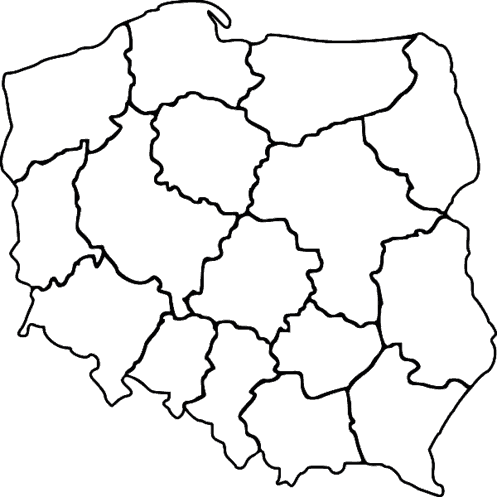 